Aufgabe:inhaltsbezogene mathematische Kompetenzeninhaltsbezogene mathematische Kompetenzenallgemeine mathematischeKompetenzenallgemeine mathematischeKompetenzen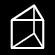 Satz des Thales anwendenWinkelbeziehungen für Begründungen nutzen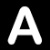 Aussagen mithilfe bekannter Sätze begründenBegründen Sie mithilfe mathematischer Sätze, dass der Winkel α ein rechter Winkel ist.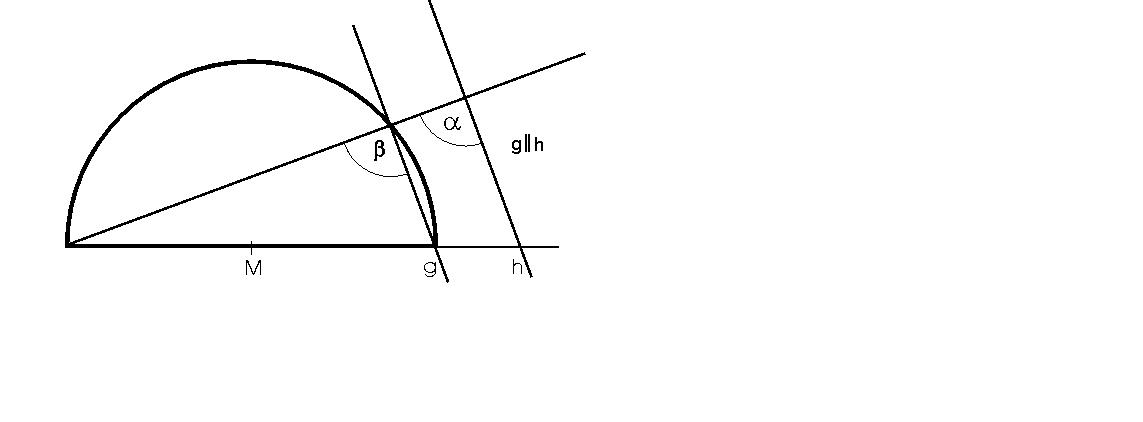 (nicht maßgetreu)